Công nghệ năng lượng sạchNăng lượng sạch và năng lượng tái tạo đang được ngành điện các nước công nghiệp tiên tiến quan tâm và đầu tư ứng dụng ngày càng nhiều, cùng với các giải pháp ngày càng tối ưu để có một hệ thống lưới điện hoàn chỉnh kết hợp linh hoạt giữa nhiều thể loại nguồn khác nhau phục vụ cung cấp điện cho người dùng và giảm thiểu tác hại đến môi trường.Để hiểu rõ hơn Cục Thông tin KH&CN quốc gia xin giới thiệu một số bài nghiên cứu đã được xuất bản chính thức và các bài viết được chấp nhận đăng trên những cơ sở dữ liệu học thuật chính thống. 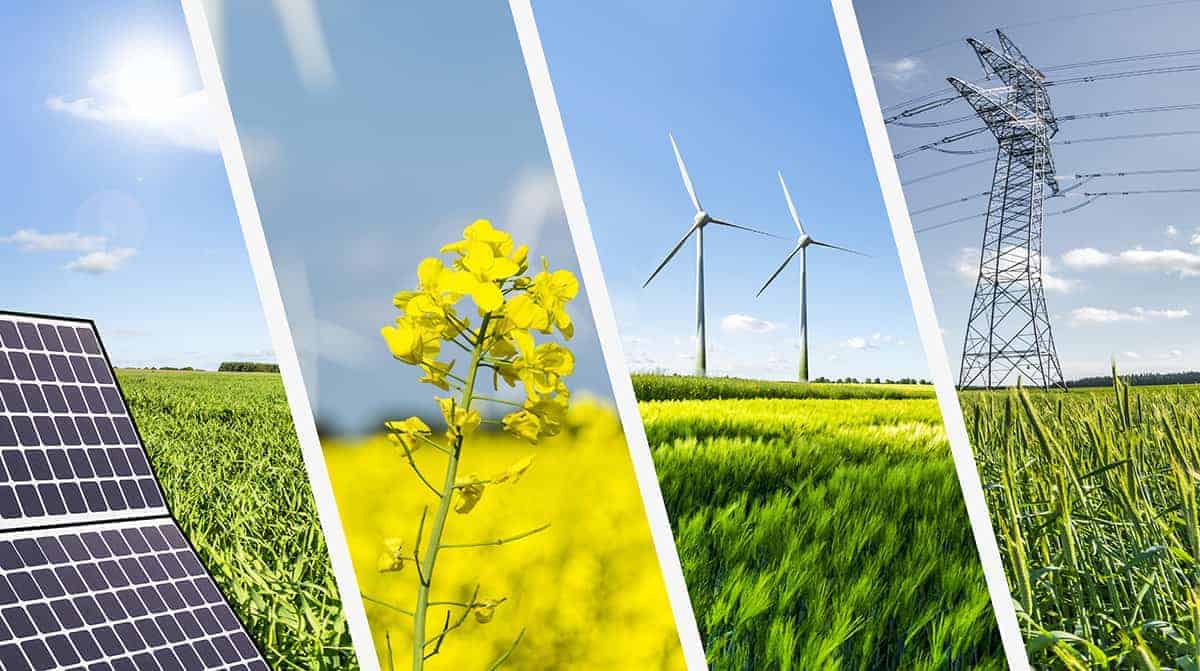 1. Sciencedirect
1. Do uncertainties affect clean energy markets? Comparisons from a multi-frequency and multi-quantile framework
Energy Economics 18 April 2023 Volume 121 (Cover date: May 2023) 106679
Yiying Li, Cheng Yan, Xiaohang Ren
https://www.sciencedirect.com/science//pii/S0140988323001779/pdfft?md5=b1bde49cb6fca972b3e9357927c47926&pid=1-s2.0-S0140988323001779-main.pdf

2. The effect of technological innovation and clean energy consumption on carbon neutrality in top clean energy-consuming countries: A panel estimation
Energy Strategys 13 April 2023 Volume 47 (Cover date: May 2023) 101091
Chandrashekar Raghutla, Krishna Reddy Chittedi
https://www.sciencedirect.com/science//pii/S2211467X2300041X/pdfft?md5=a0445c0327f57daa5fb8df2dc9f4fc9e&pid=1-s2.0-S2211467X2300041X-main.pdf

3. To what extent can clean energy development advance the carbon peaking process of China?
Journal of Cleaner Production 8 May 2023 Volume 412 (Cover date: 1 August 2023) 137424
Yue Yu, Changfeng Shi, Xiaohong Na
https://www.sciencedirect.com/science//pii/S0959652623015822/pdfft?md5=c4dfda2bc338b8fbc9df246b8b994666&pid=1-s2.0-S0959652623015822-main.pdf

4. Return connectedness and multiscale spillovers across clean energy indices and grain commodity markets around COVID-19 crisis
Journal of Environmental Management22 April 2023Volume 340 (Cover date: 15 August 2023) 117912
Hongjun Zeng, Ran Lu, Abdullahi D. Ahmed
https://www.sciencedirect.com/science//pii/S0301479723007004/pdfft?md5=648477f1d001dd3e01d1741cee48d1d1&pid=1-s2.0-S0301479723007004-main.pdf

5. The impact of oil shocks from different sources on China's clean energy metal stocks: An analysis of spillover effects based on a time-varying perspective
Resources Policy 26 February 2023 Volume 81 (Cover date: March 2023) 103357
Yaoqi Guo, Fengyuan Shi, Hongwei Zhang
https://www.sciencedirect.com/science//pii/S030142072300065X/pdfft?md5=e1315ce528c33231057d89ff3d9295b6&pid=1-s2.0-S030142072300065X-main.pdf

6. Price fairness: Clean energy stocks and the overall market
Chaos, Solitons & Fractals 20 January 2023 Volume 168 (Cover date: March 2023) 113049
Gahyun Choi, Kwangyeol Park, Kwangwon Ahn
https://www.sciencedirect.com/science//pii/S0960077922012280/pdfft?md5=79c7f92b75f95af9f1707768d598acb7&pid=1-s2.0-S0960077922012280-main.pdf

7. Polluting thy neighbor or benefiting thy neighbor: Effects of the clean energy development on haze pollution in China
Energy 13 January 2023 Volume 268 (Cover date: 1 April 2023) 126685
Xiaoling Huang, Peng Tian
https://www.sciencedirect.com/science//pii/S0360544223000798/pdfft?md5=89eba83d4dfeb7787421723cb5b4e3a4&pid=1-s2.0-S0360544223000798-main.pdf

8. Time-varying price dynamics of clean and dirty energy portfolios
Journal of Environmental Management 28 March 2023 Volume 337 (Cover date: 1 July 2023) 117687
Abdollah Ah Mand, Abdul Ghafoor, Imtiaz Sifat
https://www.sciencedirect.com/science//pii/S0301479723004759/pdfft?md5=73507e7e21739d2d52f86012d60fcc83&pid=1-s2.0-S0301479723004759-main.pdf

9. Urban planning policy and clean energy development Harmony- evidence from smart city pilot policy in China
Renewable Energy 17 April 2023 Volume 210 (Cover date: July 2023) Pages 251-257
Pengyu Chen, Abd Alwahed Dagestani
https://www.sciencedirect.com/science//pii/S096014812300513X/pdfft?md5=502c6f408dcf2d8030c5c6ff83f852ad&pid=1-s2.0-S096014812300513X-main.pdf

10. Evaluation of the role of clean energy technologies, human capital, urbanization, and income on the environmental quality in the United States
Journal of Cleaner Production 15 March 2023 Volume 402 (Cover date: 20 May 2023) 136802
Ugur Korkut Pata, Abdullah Emre Caglar, Serpil Kılıç Depren
https://www.sciencedirect.com/science//pii/S0959652623009605/pdfft?md5=ad90f727a74d1f43e9444b09027287a4&pid=1-s2.0-S0959652623009605-main.pdf

11. Extreme quantile spillovers and drivers among clean energy, electricity and energy metals markets
International  of Financial Analysis 27 December 2022 Volume 86 (Cover date: March 2023) 102474
Hongwei Zhang, Yubo Zhang, Yingli Li
https://www.sciencedirect.com/science//pii/S1057521922004240/pdfft?md5=ec90f3bf5ddd0a1ab01d554353f064e3&pid=1-s2.0-S1057521922004240-main.pdf

12. An integrated SWARA-CODAS decision-making algorithm with spherical fuzzy information for clean energy barriers evaluation
Expert Systems with Applications 16 March 2023 Volume 223 (Cover date: 1 August 2023) 119884
Saeid Jafarzadeh Ghoushchi, Harish Garg, Aliyeh Rahimi
https://www.sciencedirect.com/science//pii/S0957417423003858/pdfft?md5=ab500b9ae66a5aef6d2ea5134b1924d3&pid=1-s2.0-S0957417423003858-main.pdf

13. The spillover effects among the traditional energy markets, metal markets and sub-sector clean energy markets
Energy 6 April 2023 Volume 275 (Cover date: 15 July 2023) 127384
Hailing Li, Yuxin Li, Hua Zhang
https://www.sciencedirect.com/science//pii/S0360544223007788/pdfft?md5=1000c0d0f5ed61a2707cc4ac1f6cb52c&pid=1-s2.0-S0360544223007788-main.pdf

14. Co-movement between dirty and clean energy: A time-frequency perspective
Energy Economics 8 February 2023 Volume 119 (Cover date: March 2023) 106565
Saqib Farid, Sitara Karim, Tooraj Jamasb
https://www.sciencedirect.com/science//pii/S0140988323000634/pdfft?md5=c78866c211c2f610d6cb673cdcb1c61c&pid=1-s2.0-S0140988323000634-main.pdf

15. Do clean energy indices outperform using contrarian strategies based on contrarian trading rules?
Energy 9 March 2023 Volume 272 (Cover date: 1 June 2023) 127113
Min-Yuh Day, Yensen Ni
https://www.sciencedirect.com/science//pii/S0360544223005078/pdfft?md5=543b27e4d0bda44fc6854a37da764eb1&pid=1-s2.0-S0360544223005078-main.pdf

16. Dynamic spillovers between clean energy and non-ferrous metals markets in China: A network-based analysis during the COVID-19 pandemic
Resources Policy 21 April 2023 Volume 83 (Cover date: June 2023) 103575
Jing Deng, Zihan Xu, Xiaoyun Xing
https://www.sciencedirect.com/science//pii/S0301420723002866/pdfft?md5=e4867573f7026520f18f87f33f257f4e&pid=1-s2.0-S0301420723002866-main.pdf

17. Estimation of household energy poverty and feasibility of clean energy transition: Evidence from rural areas in the Eastern Qinghai-Tibet Plateau
Journal of Cleaner Production 3 January 2023 Volume 388 (Cover date: 15 February 2023) 135852
Chunyue Bai, Jinyan Zhan, Yanmin Teng
https://www.sciencedirect.com/science//pii/S0959652623000100/pdfft?md5=80f4e02ef23fe6f269f96cc732274af9&pid=1-s2.0-S0959652623000100-main.pdf

18. Dynamic spillover and systemic importance analysis of global clean energy companies: A tail risk network perspective
Finance  Letters Available online 11 May 2023 In press, journal pre-proof 103990
Jing Deng, Huike Zheng, Xiaoyun Xing
https://www.sciencedirect.com/science//pii/S1544612323003628/pdfft?md5=ecb31a45b56addad6c01cb2a5b2ef6e1&pid=1-s2.0-S1544612323003628-main.pdf

19. Interdependence of clean energy and green markets with cryptocurrencies
Energy Economics 23 February 2023 Volume 120 (Cover date: April 2023) 106584
Nadia Arfaoui, Muhammad Abubakr Naeem, Sitara Karim
https://www.sciencedirect.com/science//pii/S0140988323000828/pdfft?md5=5eba68b1c2ffe42ef9c6dc878948a44a&pid=1-s2.0-S0140988323000828-main.pdf

20. Optimization and assessment method for total energy system retrofit in the petrochemical industry considering clean energy substitution for fossil fuel
Energy Conversion and Management 3 April 2023 Volume 284 (Cover date: 15 May 2023) 116967
Jianqing Hu, Qiaoqiao Tang, Qinglin Chen
https://www.sciencedirect.com/science//pii/S0196890423003138/pdfft?md5=d11450627511719e6251b0fe6c8a73d7&pid=1-s2.0-S0196890423003138-main.pdf

21. Implications of preferential access to land and clean energy for Sustainable Aviation Fuels
Science of The Total Environment 8 May 2023 Volume 886 (Cover date: 15 August 2023) 163883
Susanne Becken, Brendan Mackey, David S. Lee
https://www.sciencedirect.com/science//pii/S0048969723025044/pdfft?md5=60ed4fd662aeb6797b4a38bca9d16f84&pid=1-s2.0-S0048969723025044-main.pdf

22. Symmetric and asymmetric effects of gold, and oil price on environment: The role of clean energy in China
Resources Policy 4 March 2023 Volume 81 (Cover date: March 2023) 103443
Foday Joof, Ahmed Samour, Mustafa Kamal
https://www.sciencedirect.com/science//pii/S0301420723001514/pdfft?md5=2931439f763aa1de8300cb058d9f8807&pid=1-s2.0-S0301420723001514-main.pdf

23. Impact of clean energy use on the subjective health of household members: Empirical evidence from rural China
Energy 5 November 2022 Volume 263, Part D (Cover date: 15 January 2023) 126006
Wenli Li, Youping Yu, Xin Deng
https://www.sciencedirect.com/science//pii/S0360544222028924/pdfft?md5=3ca2601ad062d040e3ce832e7fe483c8&pid=1-s2.0-S0360544222028924-main.pdf

24. Dependence between the GCC energy equities, global clean energy and emission markets: Evidence from wavelet analysis
Energy Economics 4 April 2023 Volume 121 (Cover date: May 2023) 106659
Mohammed A. Alkathery, Kausik Chaudhuri, Muhammad Ali Nasir
https://www.sciencedirect.com/science//pii/S0140988323001573/pdfft?md5=3d739d256a409b4a08ee216cbf1ad07d&pid=1-s2.0-S0140988323001573-main.pdf25. The transition to clean energy and the external balance of goods and services as determinants of energy and environmental sustainability
Gondwana Available online 7 March 2023 In press, corrected proof
XiaoQin Niu, Weiwei Dong, Muhammad Wasif Zafar
https://www.sciencedirect.com/science//pii/S1342937X23000771/pdfft?md5=9cccc8e8f116c4c3dd97a129fb3b22ea&pid=1-s2.0-S1342937X23000771-main.pdf

26. Exploring corporate venture capital investments in clean energy—a focus on the Asia-Pacific region
Applied Energy 19 January 2023 Volume 334 (Cover date: 15 March 2023) 120677
Ashutosh Kolte, Giuseppe Festa, Matteo Rossi
https://www.sciencedirect.com/science//pii/S0306261923000417/pdfft?md5=4f6fc6803efaaa9ded65a89622f9c2d2&pid=1-s2.0-S0306261923000417-main.pdf

27. Learning and diffusion of knowledge in clean energy communities
Environmental Innovation and Societal Transitions 4 February 2023 Volume 46 (Cover date: March 2023) 100701
Primož Medved, Urša Golob, Tanja Kamin
https://www.sciencedirect.com/science//pii/S2210422423000114/pdfft?md5=4e0439dfb44730967f223a600e2cef0e&pid=1-s2.0-S2210422423000114-main.pdf

28. Clean energy justice: Different adoption characteristics of underserved communities in rooftop solar and electric vehicle chargers in Seattle
Energy  & Social Science 10 January 2023 Volume 96 (Cover date: February 2023) 102931
Yohan Min, Hyun Woo Lee, Philip M. Hurvitz
https://www.sciencedirect.com/science//pii/S2214629622004340/pdfft?md5=34a64e8c836e1e912463f3284e8cc2c4&pid=1-s2.0-S2214629622004340-main.pdf

29. The social impacts of resource extraction for the clean energy transition: A qualitative news media analysis
The Extractive Industries and Society 2 February 2023 Volume 13 (Cover date: March 2023) 101213
Lindsey Roche, Rosalie Arendt, Matthias Finkbeiner
https://www.sciencedirect.com/science//pii/S2214790X23000047/pdfft?md5=884d07b80e074c19d357afa6f0249c5e&pid=1-s2.0-S2214790X23000047-main.pdf

30. Who takes the lead? A disaggregate analysis of the EU's engagement in the Clean Energy Ministerial and Mission Innovation
Journal of Cleaner Production 27 November 2022 Volume 382 (Cover date: 1 January 2023) 135240
Jale Tosun, Christin Heinz-Fischer, Rui Luo
https://www.sciencedirect.com/science//pii/S0959652622048144/pdfft?md5=818d8146b9a2cff7a197eb53019eeebc&pid=1-s2.0-S0959652622048144-main.pdf

31. Drivers of household transition to clean energy fuels: A systematic  of evidence
Renewable and Sustainable Energy Transition 26 January 2023 Volume 3 (Cover date: August 2023) 100047
Joseph Elasu, Joseph M Ntayi, Faisal Buyinza
https://www.sciencedirect.com/science//pii/S2667095X2300003X/pdfft?md5=cb68d764c859e15ee0e697f34e8308b7&pid=1-s2.0-S2667095X2300003X-main.pdf

32. Clean energy access as an enabler for social development: A multidimensional analysis for Sub-Saharan Africa
Energy for Sustainable Development 23 December 2022 Volume 72 (Cover date: February 2023)Pages 114-126
Paola Casati, Magda Moner-Girona, Godwell Nhamo
https://www.sciencedirect.com/science//pii/S0973082622002344/pdfft?md5=5c96c859649b73f1e56d97d68803252f&pid=1-s2.0-S0973082622002344-main.pdf

33. The impact of clean energy development finance and financial agglomeration on carbon productivity in Africa
Environmental Impact Assessment 4 October 2022 Volume 98 (Cover date: January 2023) 106940
Rockson Sai, Boqiang Lin, Xiying Liu
https://www.sciencedirect.com/science//pii/S0195925522002062/pdfft?md5=e65ee71178513034fba8ac5fe6c369f0&pid=1-s2.0-S0195925522002062-main.pdf

34. An integrated model for citizen energy communities and renewable energy communities based on clean energy package: A two-stage risk-based approach
Energy 3 May 2023 Volume 277 (Cover date: 15 August 2023) 127727
Sobhan Dorahaki, Masoud Rashidinejad, Mohammad Reza Salehizadeh
https://www.sciencedirect.com/science//pii/S0360544223011210/pdfft?md5=f6eb09ed4d36b74fc425b4b7341610fa&pid=1-s2.0-S0360544223011210-main.pdf

35. An asymmetric nexus between clean energy, good governance, education and inward FDI in China: Do environment and technology matter? Evidence for chines provincial data
Heliyon 20 April 2023 Volume 9, Issue 5 (Cover date: May 2023) e15612
Md Qamruzzaman
https://www.sciencedirect.com/science//pii/S2405844023028190/pdfft?md5=938b18d36f41105508f345cea953a792&pid=1-s2.0-S2405844023028190-main.pdf

36. Density-functional quantum computations on bandgap engineering and tuning of optoelectronic properties of MgH2 via Mo doping: Prospects and potential for clean energy hydrogen-storage fuel and optoelectronic applications
International Journal of Hydrogen Energy Available online 17 March 2023 In press, corrected proof
Azmat Iqbal Bashir, Muhammad Irfan, Hasnat Ahmad
https://www.sciencedirect.com/science//pii/S0360319923010261/pdfft?md5=502e3372f406f46b07f05b9a1daf3a60&pid=1-s2.0-S0360319923010261-main.pdf

37. Does clean energy and technological innovation matter for economic growth? an Asian countries perspective
Economic Analysis and Policy Available online 28 April 2023 In press, journal pre-proof
Xu He, Shiquan Sun, Khaled Halteh
https://www.sciencedirect.com/science//pii/S031359262300067X/pdfft?md5=13afefc2be79d387b397761c36f3754c&pid=1-s2.0-S031359262300067X-main.pdf	2. Springer1. The impact of clean energy development on economic growth in China: from the perspectives of environmental regulation
Bin Xi, Chaoxia Yao in Environmental Science and Pollution  (2023)
https://link.springer.com/content/pdf/10.1007%2Fs11356-022-23186-3.pdf?pdf=core2. A stochastic dominance analysis of conventional and clean energy stocks during different oil market conditions
Muhammad Usman in Empirical Economics (2023)
https://link.springer.com/content/pdf/10.1007%2Fs00181-023-02359-0.pdf?pdf=core3. Measuring policy coherence on global access to clean energy between European countries
Luca Coscieme, Caroline A. Ochieng… in Mitigation and Adaptation Strategies for G… (2023)
https://link.springer.com/content/pdf/10.1007%2Fs11027-023-10058-5.pdf?pdf=core4. How do strategic mineral resources affect clean energy transition? Cross-sectional autoregressive distributed lag (CS-ARDL) approach
Nurcan Kilinc-Ata, Mohamed Alshami, Kashif Munir in Mineral Economics (2023)
https://link.springer.com/content/pdf/10.1007%2Fs13563-023-00373-3.pdf?pdf=core5. HB11—Understanding Hydrogen-Boron Fusion as a New Clean Energy Source
Warren McKenzie, Dimitri Batani, Thomas A. Mehlhorn… in Journal of Fusion Energy (2023)
https://link.springer.com/content/pdf/10.1007%2Fs10894-023-00349-9.pdf?pdf=core6. A hybrid decision support system with golden cut and bipolar q-ROFSs for evaluating the risk-based strategic priorities of fintech lending for clean energy projects
Qilong Wan, Xiaodong Miao, Chenguang Wang, Hasan Dinçer… in Financial Innovation (2023)
https://link.springer.com/content/pdf/10.1186%2Fs40854-022-00406-w.pdf?pdf=core

7. A regional appraisal of electricity accessibility determinants: the relevance of international remittances, clean energy, income inequality, and institutional quality
Muntasir Murshed in Environmental Science and Pollution  (2023)
https://link.springer.com/content/pdf/10.1007%2Fs11356-023-25889-7.pdf?pdf=core8. Unemployment rate, clean energy, and ecological footprint in OECD countries
Cheong-Fatt Ng, Kwang-Jing Yii, Lin-Sea Lau… in Environmental Science and Pollution  (2023)
https://link.springer.com/content/pdf/10.1007%2Fs11356-021-17966-6.pdf?pdf=core9. Catching up in clean energy technologies: a patent analysis
Deyu Li, Floor Alkemade, Koen Frenken… in The Journal of Technology Transfer (2023)
https://link.springer.com/content/pdf/10.1007%2Fs10961-021-09912-y.pdf?pdf=core10. The effect of policy stability on clean energy investment
Yunpeng Wang, Chun-Ping Chang in Economic Change and Restructuring (2023)
https://link.springer.com/content/pdf/10.1007%2Fs10644-022-09422-3.pdf?pdf=core11. Asymmetric effects of climate policy uncertainty, geopolitical risk, and crude oil prices on clean energy prices
Provash Kumer Sarker, Elie Bouri… in Environmental Science and Pollution  (2023)
https://link.springer.com/content/pdf/10.1007%2Fs11356-022-23020-w.pdf?pdf=core12. The significance of clean energy development for China’s energy security from 2010 to 2019
Fei Tong, Chao Feng in Environmental Science and Pollution  (2023)
https://link.springer.com/content/pdf/10.1007%2Fs11356-023-26871-z.pdf?pdf=core13. Converting synthetic azo dye and real textile wastewater into clean energy by using synthesized CuO/C as photocathode in dual-photoelectrode photocatalytic fuel cell
Wan Fadhilah Khalik, Li-Ngee Ho, Soon-An Ong… in Environmental Science and Pollution  (2023)
https://link.springer.com/content/pdf/10.1007%2Fs11356-023-26589-y.pdf?pdf=core14. Substitutes or complements? Exploring the impact of environmental regulations and informal institutions on the clean energy utilization behaviors of farmers
Jinhua Xie, Gangqiao Yang, Ge Wang… in Environment, Development and Sustainability (2023)
https://link.springer.com/content/pdf/10.1007%2Fs10668-022-02222-9.pdf?pdf=core15. Do banking sector development, economic growth, and clean energy consumption scale up green finance investment for a sustainable environment in South Asia: evidence for newly developed RALS co-integration
Mumtaz Ali, Mehdi Seraj, Fatma Türüç… in Environmental Science and Pollution  (2023)
https://link.springer.com/content/pdf/10.1007%2Fs11356-023-27023-z.pdf?pdf=core	                      		 Nguồn: Cục Thông tin khoa học và công nghệ quốc gia